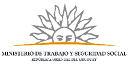 COMPRA DIRECTA Nº 188/ 2018OBJETO:ADQUISICIÓN DE NEUMÁTICOSCARACTERISTICAS: - Diez (10)  Medida 215/65 - Rodado 16  - Diez (10)  Medida 185/65 - Rodado 15FORMA DE PAGO:Crédito a 30 días, SIIF.COTIZACIÓN:Las cotizaciones deberán expresarse en moneda nacional, adicionándose el monto de los impuestos que corresponda.DOCUMENTACIÓN:Las empresas oferentes deberán estar inscriptas en el RUPE en estado ACTIVORECEPCIÓN DE OFERTASLas ofertas se presentarán exclusivamente on line en el Portal de Compras Estatales hasta el día 1º de junio a la hora 12:00CONSULTASDirigirse vía correo electrónico a  adquisiciones@mtss.gub.uy o telefónicamente al 1928 int. 1231